Международный женский день молитвыМатериалы для проповеди6 марта 2021 г.“Я пойду”Автор Даниэла Шуберт, доктор практического богословияТакже включает практическое занятие“Преодоление препятствий на жизненном пути”Автор Даниэла Шуберт, доктор практического богословияИ семинар“Научи нас молиться:четыре способа, как извлечь наибольшую пользу из времени, которое вы уделяете для молитвы”Автор Здравко Стефанович, доктор философии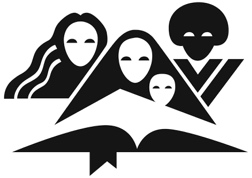 Подготовлено Отделом женского служения Генеральной Конференции Церкви Адвентистов Седьмого Дня 
12501 Old Columbia Pike, Silver Spring, MD 20904-6600 USA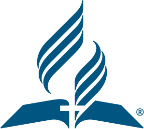 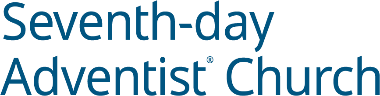 GENERAL CONFERENCEWORLD HEADQUARTERSWOMEN’S MINISTRIES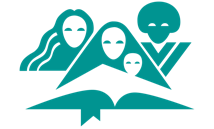 6 октября 2020 г.Дорогие сестры!Женский день молитвы проводился в течение многих лет, гораздо дольше, чем мой стаж работы в Отделе женского служения Генеральной Конфереции (19 лет). Почему мы продолжаем каждый год распространять информацию об этом мероприятии и его важности? Мы делаем это, потому что все, что мы делаем, должно основываться на молитве. Именно благодаря молитве возрастает наша вера в Бога, когда мы видим, как Он отвечает на наши молитвы и знаем, что Он дает нам силы, ведет нас, наполняет и утешает нас.В этом году наш День молитвы посвящен лозунгу, который всемирная Церковь Адвентистов Седьмого дня  избрала на 2020-2025 годы - «Я пойду». В Отделе женского служения мы адаптировали этот лозунг таким образом: «Я пойду и буду проповедовать окружающему меня миру». Автор субботней проповеди этого года говорит о том, что Бог призывает нас совершить невозможное и приводит примеры библейских героинь, которых Бог призвал совершить невозможное, и они это сделали благодаря Его благодати и силе.А что же ты, моя дорогая сестра? С каким тяжелым испытанием или ситуацией ты столкнулась? Хочешь ли ты помолиться об этом и с молитвой ожидать Божьего ответа? Я хочу это сделать. Присоединяйся к нам в этот День молитвы, чтобы посвятить себя тому, чтобы пойти в мир, окружающий тебя: в свою семью, к соседям, сотрудникам и прикоснуться к сердцам людей. Готова ли ты молиться до тех пор, пока не получишь Божий ответ? Он знает, что для нас лучше. Готова ли ты к этому? Я – готова. Да благословит тебя Бог и даст тебе все необходимое в этот особенный день, когда миллионы Его дочерей, живущих по всему миру, объединят свои голоса и приблизятся к престолу благодати, молясь о силе, совершающей чудеса и о мудрости свершать волю нашего Отца. Желаю вам благословений и радости, 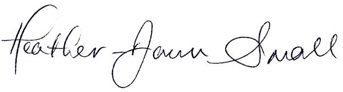 Хезер-Дон Смолл, директор отдела12501 Old Columbia Pike, Silver Spring MD 20904-6600 USA   •   Office (301) 680 6608   •   women.adventist.org О чем молитьсяМы, женщины, призваны молиться, и Эллен Уайт, женщина молитвы, дает нам такой совет:“Обращаться в молитве к Богу уместно в любое время и на всяком месте. Ничто не может помешать нам открыть свои сердца в искренней молитве. Даже среди уличного шума, в толпе или занимаясь своим обычным делом, мы можем обращаться к Богу, прося о Его помощи и руководстве, как это делал Неемия в то самое время, когда излагал свою просьбу царю Артаксерксу. Поддерживать тесное общение с Богом можно везде. Дверь нашего сердца должна быть постоянно открыта с приглашением для Христа, чтобы Он мог войти и пребывать в нашей душе как желанный небесный гость. (Эллен Уайт, “Путь ко Христу”, с. 98, 99).Наш девиз в этом году звучит так: “Я пойду”. Куда вы пойдете? Молитесь о том месте, куда вы пойдете:Молитесь о лидерахМолитесь о мире и стабильностиМолитесь о веротерпимостиМолитесь об отцах и семьяхМолитесь о женщинахМолитесь о детяхМолитесь о здоровьеМолитесь об образованииМолитесь о бездомныхМолитесь о сиротахМолитесь о погибающих от грехаВсегда помните о шести проблемах, с которыми женщины сталкиваются по всему миру и постоянно молитесь об этом:НасилиеНищетаСостояние здоровьяНеграмотностьПереработки, слишком большая нагрузкаВозможности для проявления лидерских качеств“Пусть наши молитвы отличаются искренностью и верой. Господь желает сделать для нас «несравненно больше того, о чем мы просим, или о чем помышляем» (Ефесянам 3:20). Говорите и молитесь об этом.” (Эллен Уайт “Свидетельства для Церкви”, т. 7, 
с. 273).Об авторахАвтор проповеди и практического занятияДаниела Шуберт (урожденная Братулич), доктор практического служения (степень получена в Фуллеровской духовной семинарии), имеет две степени магистра и докторскую степень. Она опубликовала две книги: «Значение суда в Пятикнижии: исследование Слова» (Lambert Academic Publishing, 2012) и «Молодежное служение в Папуа-Новой Гвинее: вызов, теология, учебная программа» (Wipf & Stock, 2013), а также она является автором и других публикаций.В настоящее время Шуберт является директором Отдела женского служения в Южно-Тихоокеанском дивизионе, офис которого находится в Австралии, она также совершала служение заместителя секретаря дивизиона и помощника президента дивизиона. Она была заведующей кафедрой религиоведения в Пакистане, преподавателем и старшим преподавателем в Папуа-Новой Гвинее.Даниэла Шуберт родилась в средиземноморском городе Пула, в Хорватии. Она познакомилась со своим мужем Бранимиром в старших классах адвентистской школы, до начала служения в Церкви их семья жила во Франции, на Филиппинах и в Австралии. У них двое взрослых сыновей.Автор семинараЗдравко Стефанович, доктор философии, родился на юге Европы, в Боснии и Герцеговине. Он учился в Хорватии, во Франции и в Соединенных Штатах, его специализация – библейские языки и перевод. В течение 12 лет он преподавал Библейские исследования в различных странах Азиатско-Тихоокеанского региона, а еще 12 лет был преподавателем в университете Валла-Валла. В настоящее время пастор Стефанович преподает в университете АдвентХелс в городе Орландо, Флорида.Здравко Стефанович автор популярных и научных книг и статей. Он написал статьи для нескольких библейских словарей: Anchor Bible Dictionary, New Interpreter’s Bible Dictionary , специального издания Библии, подготовленного университетом Эндрюса, Библейского комментария университета Эндрюса, Международного библейского комментария Церкви Адвентистов Седьмого дня и SDAIBTD. Его книга «Арамейский язык книги пророка Даниила в свете древнеарамейского языка» была опубликована в издательстве Sheffield Academic Press, Англия. Его комментарий к книге Даниила под названием «Мудрость для мудрых» был напечатан в издательстве Pacific Press в августе 2007 года.Вместе со своей супругой Божаной, преподавателем математики, они воспитывают двоих сыновей. Заметки к программеВы можете переводить, корректировать и редактировать данные материалы в соответствии с потребностями вашей территории, включая использование самой лучшей версии перевода Библии, которая вам подходит. Кроме того, вы можете адаптировать эти материалы в соответствии с особенностями местной культуры. Когда ваш дивизион переведет эти материалы на французский, португальский и испанский языки, пожалуйста, отправьте нам перевод в электронном виде, чтобы мы могли им поделиться с теми, кому необходимы материалы на этих языках.Порядок богослуженияПредлагаемый порядок служенияПризыв к поклонениюЧтение Писания:  Пс. 42:4 	“И подойду я к жертвеннику Божию, к Богу радости и веселия моего, и на гуслях буду славить Тебя, Боже, Боже мой!”Гимн “Радость и благодаренье”Молитва пастораПризыв к пожертвованиям https://stewardship.adventist.org/tithe-and-offerings-readingsДетский рассказ: “Я пойду”Музыкальный номер или пение гимна 578, “Я посылаю вас” из Сборника гимнов Адвентистов Седьмого дняПроповедь: “Я пойду”Гимн: 573, “Я пойду туда, куда захочешь Ты” из Сборника гимнов Адвентистов Седьмого дняМолитваДетская историяЯ пойдуДаниэла ШубертНаглядные пособия, которые помогут вам сделать историю более реальной для ваших слушателей: прищепка мусорное ведро дровяное полено для печиПрежде чем мы выслушаем сегодняшний рассказ, давайте порепетируем. Нам нужно научиться всем вместе говорить одну фразу. Она нам понадобится для рассказа. Как вы думаете, мы сможем это сделать? Это очень просто. Давайте все вместе скажем: «Я пойду». Я хочу услышать, как вы говорите фразу все вместе. Давайте скажем эти слова еще раз: «Я пойду». Спасибо!Маленькая Джоанна жила в квартире на четвертом этаже многоэтажного дома. Кто-нибудь из вас живет в квартире? (Посмотрите, поднял ли кто-нибудь из детей руку, и поблагодарите их за ответ.)Квартира была новой и семье Джоанны очень нравилось там жить. Одним из плюсов этой квартиры был балкон. Джоанна могла выйти на балкон из кухни и увидеть очень много интересного.Кто-нибудь из вас поднимался куда-нибудь так высоко, что вы видели далеко вперед? Возможно, вы поднимались на холм, забирались на дерево, или поднимались в лифте в очень высоком здании, а может, забрались на плечи своему папе? (Если позволяет время, дайте нескольким детям возможность рассказать, где они были, или, по крайней мере, отреагируйте на их ответы.)Джоанне нравилось смотреть на улицу с балкона. Она видела другие большие здания, маленькие дома, деревья, проезжающие машины, самолеты в небе, проходящих мимо людей и других детей, играющих поблизости.Ее мама использовала балкон для одного важного дела. Всякий раз, когда она стирала одежду, она развешивала ее на веревках, натянутых на балконе. Возможно, ваши мама или папа тоже так делают. Что мы используем, чтобы одежда не спадала с бельевых веревок? (Покажите бельевую прищепку) Прищепки!Мама Джоанны развешивала мокрую одежду на балконе и взяла с собой несколько прищепок. И вдруг одна прищепка выскользнула из ее руки, и с высоты четвертого этажа упала на землю. Было бы очень жаль, если бы прищепка пропала, поэтому мама сказала: “Джоанна, пожалуйста, спустись вниз и принеси мне прищепку”.Джоанна была очень рада тому, что сможет выйти из квартиры, поэтому она ответила так (сделайте паузу). Давайте вместе скажем те слова, которые мы уже отрепетировали перед началом рассказа. Это слова: “Я пойду”. (Убедитесь в том, что дети произнесут эти слова вслух).И вот она побежала вниз по ступенькам. Через несколько мгновений девочка уже была внизу, спустившись с четвертого этажа, пробежав по всем 72 ступенькам. Она поискала прищепку и нашла ее, с радостью поднялась домой и отдала прищепку маме. А вам нравится ходить вверх и вниз по лестнице? (Отреагируйте на ответы детей)Когда мама закончила развешивать одежду для сушки, она начала готовить обед. Джоанна помогала ей нарезать овощи. Вам нравится помогать маме или папе готовить обед? (Отреагируйте на ответы детей).Вскоре мусорное ведро (покажите мусорное ведро) было заполнено, и нужно было вынести мусор. Мама Джоанны сказала: «Джоанна, вынеси, пожалуйста, мусор ». Джоанна посмотрела на мусорное ведро и сказала (мимикой, жестами или словами пригласите детей ответить): «Я пойду». И она снова пошла вниз по лестнице. Джоанна уже не могла идти так быстро, как раньше, потому что мусорное ведро было немного тяжеловатым, и ей нужно было идти осторожно.На этот раз подняться на четвертый этаж было немного сложнее.Вскоре на улице похолодало, и маме Джоанны нужно было разжечь огонь в камине, чтобы согреть квартиру. Но что ей нужно было для этого? (покажите детям полено и посмотрите, скажет ли кто-нибудь из детей что это такое) Ей нужны были дрова для растопка. И снова она позвала Джоанну и сказала: «Пожалуйста, спустись и принеси дров для растопки».Джоанна умоляюще посмотрела на маму и ответила. Как вы думаете, что она сказала? (Сделайте паузу, дав детям возможность ответить: «Я пойду»). Нет, она не сказала: «Я пойду». В предыдущие два раза она сказала: «Я пойду». Но не в этот раз.На этот раз она сказала: «А я должна это сделать?»  Ее ноги немного болели от подъема и спуска по лестнице.Джоанна знала, что спускаться вниз по лестнице будет весело и быстро, но подниматься обратно, неся тяжелые дрова, будет тяжело. Может быть, это сделает кто-то другой?Приходится ли вам выполнять какие-то тяжелые или неприятные для вас обязанности? (Прокомментируйте ответы детей такими словами: «Да, всем нам иногда приходится выполнять сложную работу по дому, или делать то, что нам не нравится, но это нужно сделать».)Мама с любовью посмотрела на Джоанну и улыбнулась. Она ответила: «Когда мы растопим камин, всем в доме будет тепло, тебе ведь тоже этого хочется?»Джоанна любила свою маму и хотела помочь своей семье, поэтому она сказала (сделайте паузу, позволив детям произнесли слова…) «Я пойду».Джоанна много раз поднималась и спускалась по этой лестнице за те годы, которые она прожила в этой квартире.Когда Джоанна выросла, то получила приглашение поехать на служение в разные страны мира, чтобы трудиться для Иисуса. Когда ее попросили поехать в Пакистан, как вы думаете, что она ответила? (сделайте паузу и пусть дети ответят) «Я пойду». А как вы думаете, что она ответила, когда ее пригласили поехать в Папуа-Новую Гвинею? (пауза и пусть дети говорят) «Я пойду». Когда они попросили ее поехать в Австралию, как вы думаете, что она ответила? (сделайте паузу и пусть дети ответят) «Я пойду».Когда мама или папа будут просить вас пойти и выполнить какую-то домашнюю работу, что вы им ответите? (сделайте паузу и пусть дети ответят) “Я пойду.”Когда Иисус попросит вас сделать что-то для Него, что вы ответите? (сделайте паузу и пусть дети ответят) “Я пойду”.А теперь возвращайтесь к родителям. Что вы скажете на это? (сделайте паузу и пусть дети ответят)  «Я пойду”.Идите! И да благословит вас Бог!ПроповедьЯ пойдуДаниэла ШубертВступлениеПриветствую всех вас во имя Иисуса Христа!Вам нравятся истории? Я люблю слушать истории, особенно истории из реальной жизни. Сегодня мы услышим несколько историй о людях, попавших в сложные жизненные ситуации. Каждому из них пришлось принять решение, которое изменило их жизнь. Хотя они сталкивались с разными обстоятельствами, жили в разных местах и ​​в разное время, всем им нужно было принять серьезное решение. Если бы они решили по-другому, то и история была бы другой. Не только для них лично, но и для целых народов.Слушайте внимательно.(Предложите своим младшим слушателям догадаться, кто является главным героем в истории, и, если они знают ответ до того, как он будет раскрыт, пусть запишут имя героя истории на листочке и передадут дьякону. Подготовьте небольшой подарок для тех, кто даст правильные ответы. Как только ведущий скажет имя героя, больше ответы не будут учитываться. Это можно сделать с помощью онлайн-приложения или листков бумаги, подняв руки и т. д., в зависимости от ситуации.)Через эти истории к вам будет обращаться Святой Дух. Откройте свое сердце и разум, чтобы услышать Его весть, обращенную к вам сегодня, в то время, когда вы столкнетесь с необходимостью принятия решений.История 1Она была красива, молода и не была замужем. Как и большинство молодых женщин, она размышляла о своей жизни и о том, каким будет ее будущее. Выйдет ли она замуж? Или останется жить с родителями на всю жизнь? Если она выйдет замуж, то за кого? Какой человек будет для нее хорошим спутником жизни? Будет ли он красивым? Добрым? Богатым? Хотелось бы мне знать, какие мужские качества были в ее списке. В то время было обычным делом, когда девушки выходили замуж за дальнего родственника. Но там, где она жила, никого из дальних родственников не было. Она знала, что некоторые из них переехали в другое место, но оно было слишком далеко, и они никогда не навещали друг друга.Одна из ее ежедневных обязанностей заключалась в том, чтобы ходить за водой для семьи. Обычно она ходила за водой вместе с другими девушкам из деревни, но сегодня пошла одна. Подойдя к колодцу, она увидела иностранца, который явно приехал издалека. Она знала всех в своей деревне, так что незнакомца было не трудно заметить. Рядом отдыхали верблюды - еще одна подсказка о том, что это был странник.Ей стало любопытно - кто он? Откуда он? Что он здесь делает? Приехал ли он навестить кого-нибудь в ее деревне, или это всего лишь остановка на пути, прежде чем он продолжит свое путешествие?Она и понятия не имела, что, благодаря этому человеку, ее жизнь навсегда изменится в этот самый день.Ее мысли внезапно оборвались, незнакомец обратился к ней с просьбой, за которой последовали вопросы. Он хотел пить. Но ее гостеприимство пошло еще дальше - она напоила и его верблюдов. Это была сложная задача, но она с радостью была готова это сделать. Она и не подозревала, что этот поступок был знаком, которого этот человек просил у Бога!Она заметила, что незнакомец пристально наблюдал за ней, пока она работала, и видела, как он что-то вынимает из сумки. Какой сюрприз! Он подарил ей золотые украшения! Какой девушке не понравятся такие подарки ?! Затем он спросил: «Чья ты дочь? Есть ли в доме твоего отца комната, где я смогу  переночевать? На первый вопрос она вежливо ответила, назвав свое имя, а также ответила на второй, сказав, что у них действительно есть место, чтобы разместить его и его верблюдов. Когда он упомянул Авраама, она побежала домой так быстро, как могла.Дома она рассказала своей семье о том, что с ней случилось. Ее брат пошел, чтобы привести незнакомца, и они хорошо о нем позаботились. Они накормили верблюдов, приготовили еду для него и его приближенных, а также воду, чтобы освежиться. Но гость не начал есть, пока не сообщил о цели своего визита.Он хотел найти жену для своего господина. Семья решила выдать дочь замуж. Теперь, наконец, он мог расслабиться, а она услышала ответы на вопросы о своем будущем. Она выходит замуж! Нужно планировать свадьбу!Возможно, еще большее потрясение произошло утром. Этот человек заявил, что хочет ехать обратно немедленно. Ее семья хотела выделить десять дней на прощание с ней, но он хотел уехать немедленно. Они решили, что решать будет девушка.Приходилось ли вам когда-нибудь принимать решение очень быстро, и при этом зная, что это решение полностью изменит вашу жизнь? Мне нравится, когда есть время подумать, оценить плюсы и минусы, познакомиться с обстоятельствами.Она не знала, увидит ли она когда-нибудь снова своих родителей или брата. Я уверена, что она хотела бы попрощаться со своими деревенскими друзьями, устроить вечеринку - она выходила замуж, это было большим событием!Мы находим ее ответ в книге Бытие 24:58. «И призвали Ревекку, и сказали ей: пойдешь ли с этим человеком? Она сказала: пойду».История 2Это было очень тяжелое время. Двадцать лет деспотического иностранного правления, когда вооруженные силы угнетателей намного превосходили силы других стран. Двадцать лет! Это очень долго. В этот период угнетения выросло целое новое поколение.Иногда люди просто привыкают к окружающим их обстоятельствам. Но в конце концов всех жестоких правителей свергают. Однако, в этой части мира ничего такого не происходило уже двадцать лет.А потом пришло откровение. Она получила ясное послание от Бога, эту весть она должна была передать дальше. Это была радостная новость! У Бога был план по освобождению ее народа от ужасного гнета. Она сразу же начала действовать.Согласно Божьему откровению, она должна была передать послание человеку, который собирался вывести людей из рабства. Это был потрясающий план, и она очень хотела, чтобы все произошло как можно скорее. Бог собирался заманить вражеские силы на большую равнину у реки. Она знала, что Бог собирается сделать. Это место станет идеальной ловушкой для угнетателей, которые надеялись на свою тяжелую военную технику. Во время дождя эта местность становилась непроходимой. А имя человека, избранного возглавить восстание, означало «молния». Все было совершенно ясно. Вражескую армию заманят в это место. Не зная местных погодных условий, они застрянут там, когда Бог пошлет дождь, молнию и гром. Будет очень легко одержать над ними победу и освободить нацию от угнетателя.Она была известным и очень уважаемым человеком. Она была судьей, и люди постоянно приходили к ней, чтобы разрешить свои споры. Поэтому ее просьбу о том, чтобы найти этого человека, выполнили сразу же. Они наверняка видели волнение в ее глазах, значит, должно произойти что-то очень важное.Чего она не ожидала, так это того, что получатель сообщения не отреагирует на эту весть точно также, как она сама. Когда человек по имени Варак (что означает «молния») пришел и услышал послание от Бога, которое она ему передала, он совсем не был этому рад.Он ответил ультиматумом. Странным ультиматумом.До сих пор в Библии мы читали, что на битву отправлялись только мужчины. У женщин были другие дела. Она также не планировала участвовать в этом событии. У нее была своя сфера ответственности. Она была женой, судьей и пророчицей. У нее и так уже было много обязанностей.Его ультиматум звучал так: «Если ты пойдешь со мною, пойду; а если не пойдешь со мною, не пойду». Наверное, она не могла поверить своим ушам! Вместо того, чтобы услышать от него: «Это просто фантастический план! Я готов! Я сделаю то, что ты сказала!», он фактически сказал, что ему это не интересно. Бывало ли у вас так, что когда вы полностью погружены в свою жизнь, когда с радостью смотрите в будущее, вдруг происходит  что-то, требующее от вас полного изменения ваших взглядов?Что ей делать в этой ситуации?Мы находим ее ответ на ультиматум Барака в Судей 4: 9: «Пойти пойду с тобою».История 3Некоторые люди используют различные способы для того, чтобы выделиться из общей массы. Женщина может сделать это, выйдя замуж за иностранца. В закрытых сообществах все друг друга знают, и подобные решения очень важны, потому что их последствия длятся всю жизнь. Именно так она и поступила. Она вышла замуж за иностранца. Но это было только начало ее удивительной истории и, зачастую, сложной жизни.У ее мужа был брат, который также женился на ее односельчанке. Я не знаю, кто женился первым или же они вышли замуж одновременно, но мы можем предположить, что этим женщинам, должно быть, вместе было легче находиться среди окружающих их людей, которые обсуждали их решение. По мере того, как разговоры в деревне утихали, она старалась адаптироваться к жизни в своей новой семье. Как это обычно случается в молодой семье, у них происходила притирка друг ко другу. Каждый человек привносит в брак свои вкусы, привычки, манеры, свой язык, свой образ мышления, - все это нужно узнать, понять, оспорить, уважать и принять. Еще одним важным вопросом, с которым они столкнулись, была религия. Его религия отличалась от ее религии, и она начала восхищаться его Богом и его верой.Прошел первый год их брака, а хороших новостей все не было. Прошел второй год и теперь уже жители деревни стали об этом говорить и строить свои предположения. Почему в их семье еще нет ребенка? Разве одного переживания об этой проблеме ей было недостаточно? Кажется, что замечания других людей лишь усугубили ситуацию. Но худшее было еще впереди.Сначала умер тесть. Это был очень тяжелый удар для семьи. Ее свекровь была безутешна. Ей нравилась свекровь, и они хорошо ладили. Это то, чему должны научиться все свекрови - быть в хороших отношениях со своими невестками.Но как-будто смерть ее тестя не была достаточно тяжелым событием, и семью постигло еще две тяжелые трагедии. Ее зять и ее собственный любимый муж умерли. Какая-то болезнь забрала всех мужчин в этой семье. Какое горе обрушилось на всех трех женщин! Трудно представить, какую глубокую печаль они испытали. Теперь у них нет мужей, которые бы о них заботились, и нет детей, дающих надежду на будущее!Затем они услышали новость, которую можно было назвать и хорошей и плохой. Голод, вынудивший ее мужа перебраться со своей родины сюда, закончился и там снова было много еды. Это была хорошая новость. Но ее свекровь решила вернуться на родину. И это была плохая новость.А что будет с ней? Каким будет ее будущее? Изначально все три женщины решили отправиться в путь все вместе. Они были одной семьей и было хорошо держаться вместе. Они подготовились к путешествию, попрощались и отправились в дорогу. Она уходила из того места, где ей было хорошо, где она знала людей, знала местный язык и отправлялась туда, где никогда не была и никого не знала. Это было очень сложное решение. Но она его приняла и теперь они были в пути.Затем ее свекровь остановилась. Она поняла, что слишком непосильной задачей для ее дорогих молодых невесток будет оставить свой народ и уйти с ней. Ей нечего было предложить им там, куда они направлялись. Свекровь сказала, что не знает, как ее саму примут на родине после десятилетнего отсутствия. Как ей позаботиться не только о себе самой, но и о двух молодых женщинах? Поэтому ее свекровь предложила двум невесткам вернуться в родную деревню и начать новую жизнь. Им будет это сделать гораздо легче, чем уйти с ней. Приходилось ли вам сталкиваться с ситуацией, когда вам и так досталось немало горя, ушли из жизни любимые люди, а еще пришлось принимать очень сложное решение? Возможно, вы тоже были вынуждены покинуть родину и уехать в другую страну. Насколько сложным было подобное решение?Ее невестка решила, что их свекровь права, с неохотой попрощалась и повернула назад.А что делать нашей героине? Присоединиться к своей невестке и вернуться домой, к родственникам? Возможно, она сможет снова выйти замуж, а может, на всю жизнь останется одинокой. Или нужно остаться со свекровью и начать новую жизнь на новом месте, не имея никакой определенности? Где она будет жить? Сколько она проживет? Где она уйдет из жизни и будет похоронена? Ее решение было непоколебимым и ясно сформулированным. В книге Руфь 1:16 мы читаем: “Не принуждай меня оставить тебя и возвратиться от тебя; но куда ты пойдешь, туда и я пойду”. 
История 4“Что он делает?” – она была просто в шоке. Служанки ответили: “Он разорвал свои одежды, возложил на себя вретище и пепел, и причитает и плачет на улицах”.Это была ужасная новость. Она представления не имела о том, что же происходит с ее любимым дядей. Она очень любила его и была ему за многое благодарна. Воспоминания о том, как она росла, пронеслись чередой перед ее глазами. Она не очень хорошо помнила, что произошло, когда умерли ее родители, но помнила, как росла в доме любящего дяди, который о ней заботился. Он очень сильно ее любил и сделал все, чтобы у нее была еда, крыша над головой, и чтобы девочка получила образование. Он ее защищал и воспитал так, чтобы она твердо знала кто она такая. В ее голове промелькнули и другие воспоминания. Как ее забрали у него, чтобы она могла присоединиться к другим молодым женщинам в царском дворце. Улыбка появилась на ее лице, когда она вспомнила, как ее готовили к встрече с царем в течение целого года. А затем в тот день, когда она стала царицей, состоялся удивительный праздник.Жизнь во дворце и царские обязанности разделили ее с дорогим ее сердцу дядей, и она не могла проводить с ним столько времени, сколько ей хотелось. Но новость о его состоянии очень ее встревожила.Первым ее порывом было послать ему новую одежду. Возможно, у него были финансовые затруднения, и она бы с радостью ему помогла. Но вскоре дела пошли еще хуже. Ее дядя отказался принять одежду. Почему? Она понятия не имела, и ей нужно было это узнать.Она и представить не могла, насколько плохими были новости. Хотя теперь она принадлежала к царской семье, она не принимала активного участия в политике. Ее дядя был очень хорошо осведомлен о происходящем. Немногим ранее, благодаря его вмешательству и ее помощи, была спасена жизнь ее мужа, но на этот раз ставки были намного выше. Ее дядя прислал ей всю информацию, включая письменную публикацию нового указа, затрагивающего всех, принадлежащих к иудеям. Дядя уговаривал ее увидеться с царем и попросить пощады для ее народа.К настоящему времени она была хорошо осведомлена о протоколе поведения в царском дворце, а из-за предыдущего заговора с целью убийства царя сейчас были введены более жесткие меры безопасности. Любой человек, приблизившийся к царю, будет убит, если только царь не проявит милосердия, подняв свой скипетр. Это было слишком рисковано. Она не думала, что сможет сделать то, о чем просил дядя.Не знаю, удивил ли дядю ее ответ. Но он был убежден в том, что эта ситуация, возможно, была главной причиной, по которой Бог позволил ей оказаться там, где она сейчас находилась и сказал ей об этом. И если она не вмешается сейчас и не будет бороться за свой народ, то это может привести к ее гибели, а Бог найдет другие способы помочь иудеям.Бывало ли так, что вы, занимая какую-то руководящую должность или будучи лидером, должны были принять сложное решение, вступиться за кого-то, кто не имел права голоса, но полагался на вас, надеясь на вашу помощь? Как вы поступили? Вы промолчали или что-то сказали? Что вы при этом почувствовали?Как бы вы поступили на ее месте? Она серьезно подумала над словами своего дяди. И затем отправила ему свой ответ. В книге Эсфирь 4:16 говорится: “Пойди, собери всех Иудеев, находящихся в Сузах, и поститесь ради меня, и не ешьте и не пейте три дня, ни днем ни ночью, и я с служанками моими буду также поститься. И потом пойду к царю”.Мы с вами услышали четыре истории из Библии, рассказывающие о женщинах.Давайте теперь послушаем рассказ о мужчине. История 5Некоторые люди могут видеть будущее. Они – дальновидные руководители. Они видят гораздо большую картину, чем остальные и соответственно ей строят свою жизнь, а также готовят к будущему своих последователей. Он был одним из таких лидеров. Он ясно видел будущее и старался подготовить свою команду к тому, что должно было произойти. Он знал, что они будут переживать трудные времена, поэтому постарался подготовить их к этим сложным дням, дням, несущим опустошение и ужас. В течение долгих месяцев, а то и нескольких лет, он пытался помочь им понять Его слова.Но все было безуспешно. Они не видели того, что видел он.Наступил последний вечер, который он должен был провести вместе с членами своей команды. Что может быть лучше совместного ужина перед каким-то важным событием? Как раз наступило время ежегодного праздника, когда обычно члены семьи собираются вместе для праздничного обеда. Он постарался, чтобы они хорошо запомнили этот вечер, поэтому он изменил некоторые ритуалы, связанные с этим праздником. После ужина они отправились на прогулку. После еды полезно немного пройтись. И вам советую тоже так делать. Он сказал им о том, что в этот самый вечер они испытают то, чего никак не ожидают. Ведь только что у них был праздничный ужин, да, он немного отличался от того, что происходит обычно, но все равно так хорошо было им побыть всем вместе. Они любили своего лидера и с радостью проводили время вместе. И снова они никак не могли понять, что же он имел ввиду, когда сказал, что все они оставят его. Слово, которое он употребил, означало покинуть, отвернуться, поколебать веру в кого-то, преткнуться в своей вере относительно него, они устыдятся его и оставят его. Он знал, насколько они будут морально опустошены. Он должен был найти способ, как дать им надежду. Сказать то, что они запомнят. То, что поможет им подняться. Что-то простое, но значимое для них. Приходилось ли вам подбирать слова, чтобы сказать кому-то что-то важное, когда этот человек находился на перепутье своей жизни? Что вы сказали? А что бы вы хотели сказать?Его слова мы читаем в Евангелии от Матфея 26:31, 32: “Тогда говорит им Иисус… по воскресении же Моем предварю вас в Галилее”.Не в первый раз Иисус произносил слова “Я пойду”. Задолго до того, как грех пришел в этом мир и нужно было предоставить решение проблемы греха, Он сказал: “Я пойду”, хотя знал, что это будет трудно, очень трудно. Что будет больно. Что Его будут неправильно понимать, будут оскорблять, проявлять неуважение, ненавидеть, что Он будет разделен с Отцом, и все равно Он сказал: “Я пойду”. Ради чего кто-то возьмется выполнять такую миссию? ЗаключениеСегодня мы встретились с Ревеккой, Деворой, Руфью, Эсфирью и Иисусом тогда, когда они проходили через критические события в своей жизни. У них всех было нечто общее. Во время кризиса, от которого страдали они лично или целый народ, а один из них оказал влияние на все человечество, нашим героям нужно было принять решение. И каждый раз это был переломный, судьбоносный момент. Решение, которое они приняли, можно суммировать в двух словах: я пойду.Сегодня вам тоже нужно принять решение. Бог призывает вас пойти к своему супругу/супруге и попросить прощения. В прошлом вы их обидели. Как вы ответите на этот призыв? “Я пойду.”Бог призывает вас пойти к соседям. Пригласить их на обед. Выслушать их историю. Рассказать им о том, как Бог изменил вашу жизнь. Что вы ответите?“Я пойду.”Бог призывает вас помогать тем, кто находится на улицах. Дать им еду, одежду, работу, сесть рядом и выслушать их историю. Рассказать им о том, как много Иисус значит для вас. Что вы ответите? “Я пойду.”Бог призывает вас отправиться в другую страну, чтобы там жить и работать, проповедовать Евангелие своей жизнью. Что вы ответите? “Я пойду.”Что вам говорит Дух Святой? Куда Бог призывает вас сегодня? Что вы ответите на этот призыв?Пусть любовь Иисуса поможет вам ответить: “Я пойду”. Давайте скажем это все вместе: “Я пойду!”